湖北省2020年上学期武汉市部分学校高三政治起点质量检测试题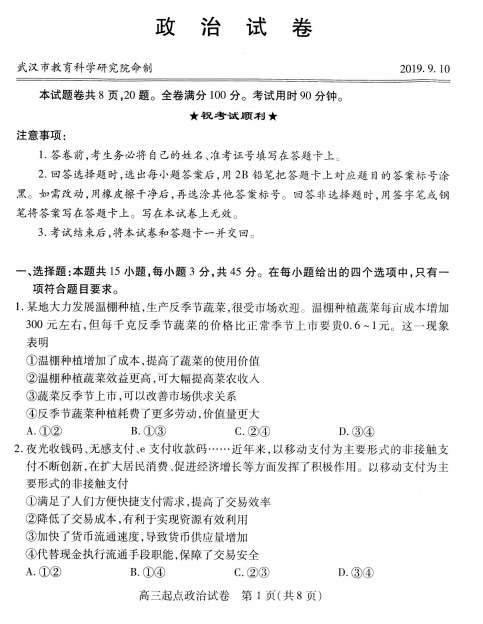 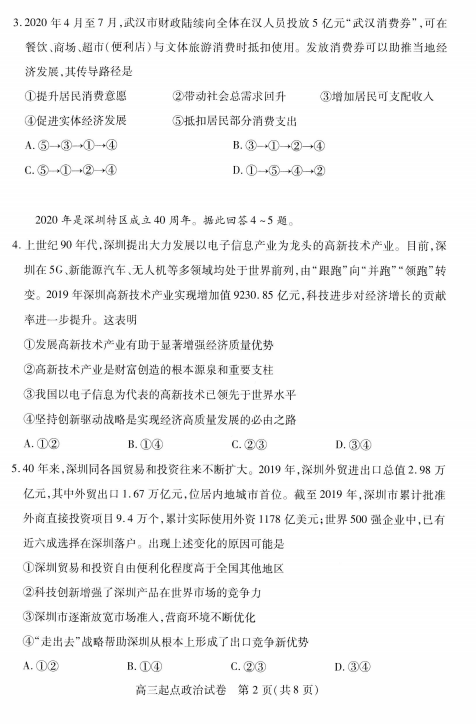 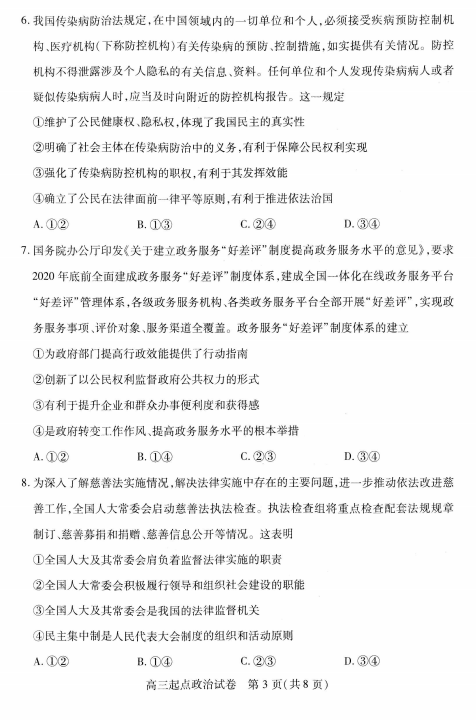 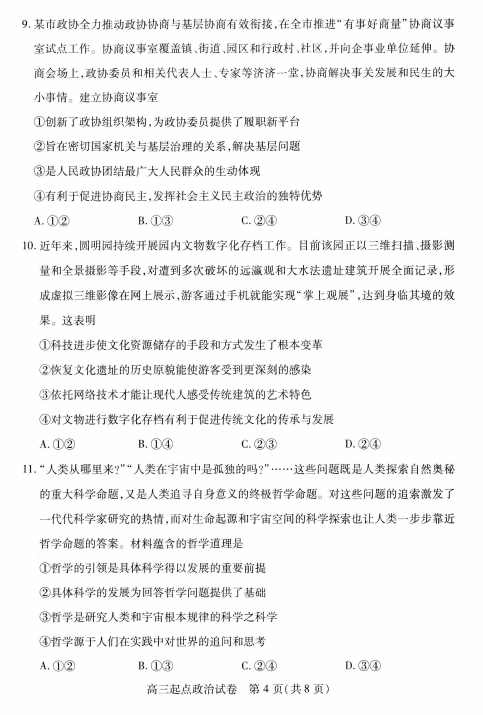 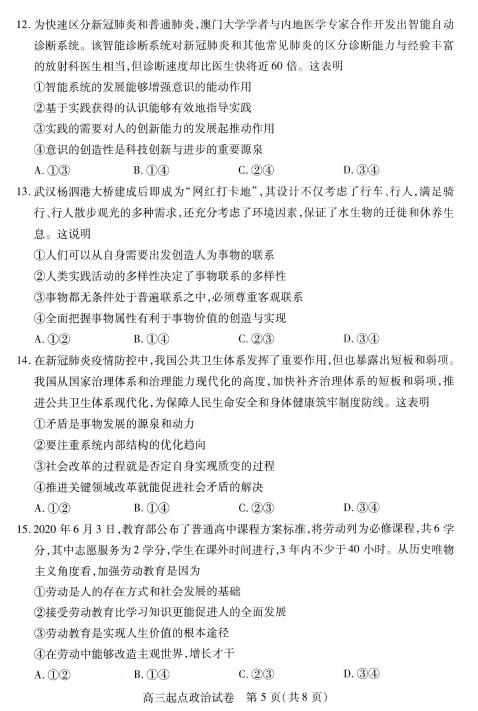 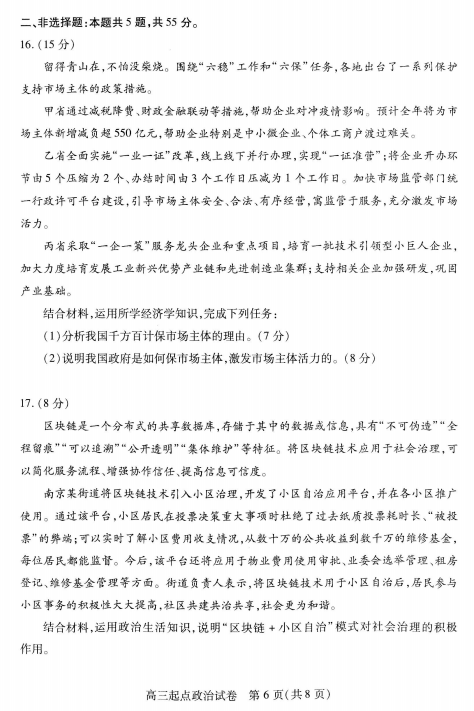 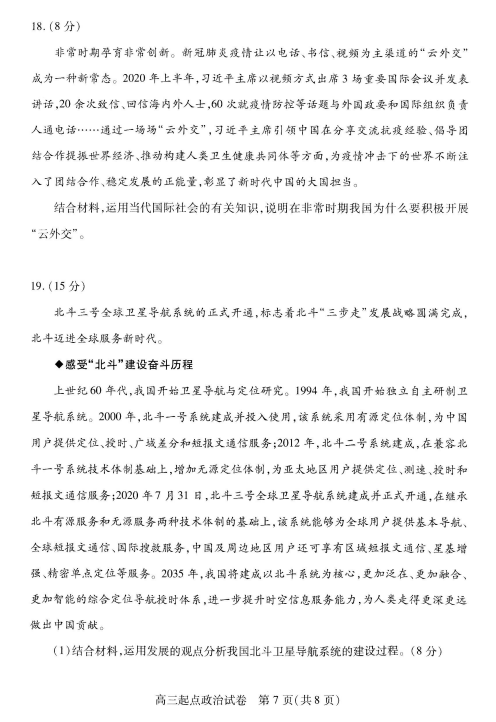 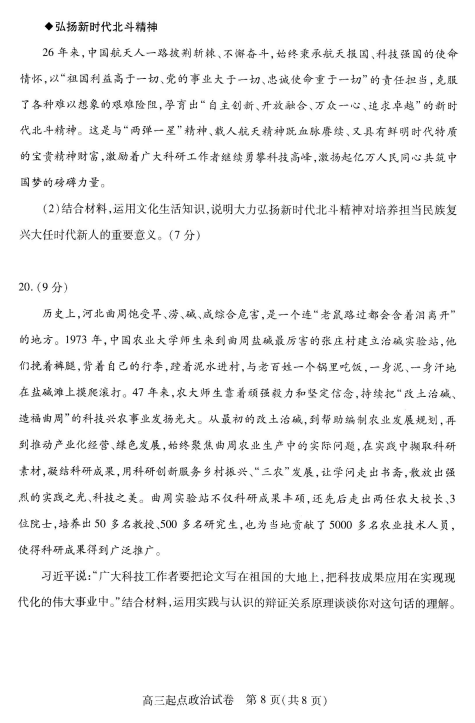 